ИНСТРУКЦИЯПО РАБОТЕ НА САЙТЕ ФГУП «Федеральный экологический оператор» («Росатом») (определено федеральным оператором по обращению с отходами I и II классов опасности и осуществляет деятельность на всей территории Российской Федерации).ПРИ СОЗДАНИИ ДОГОВРА НА УТИЛИЗАЦИЮ ЛЮМИНЕСЦЕНТНЫХ ЛАМП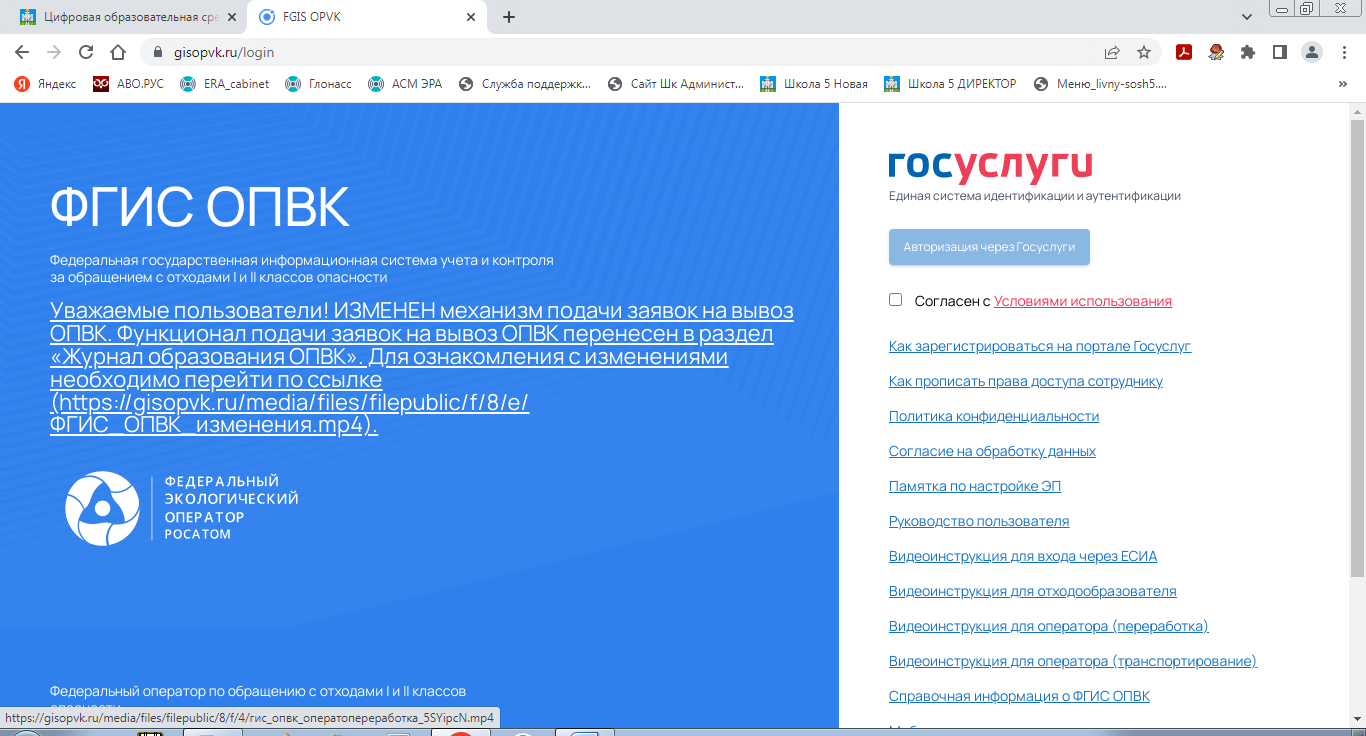 Разработал: методист МБОУ СОШ №5 г. Ливны Орловской областиВоробьев С.В.2023 г.IВ начале в Госуслугах  школы входим  в группу доступа в «Государственную информационную систему учета и контроля за обращением с отходами I и II классов опасности», для этого:Входим в госуслуги как школа.«Настройка» на вкладке «Организация» открываем «Доверенности и доступы» - «Группы доступа» 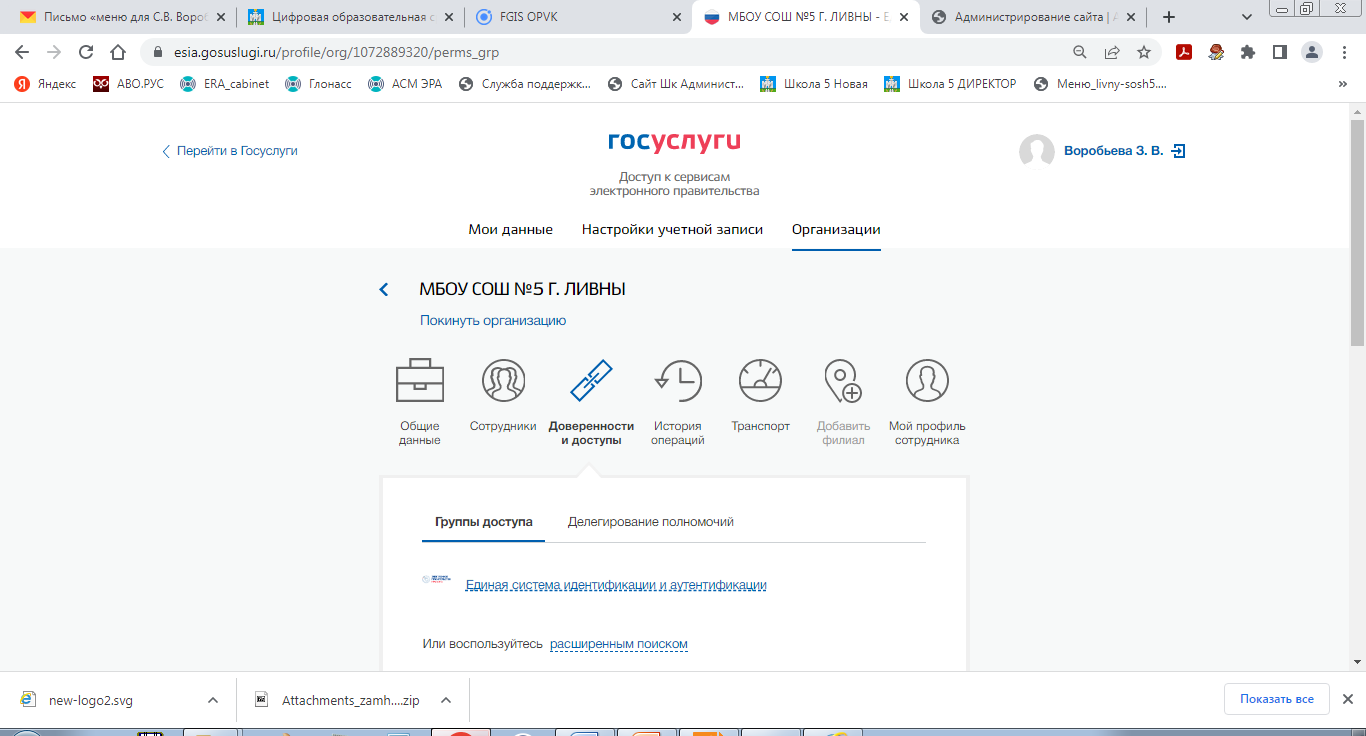 Или воспользуйтесь  расширенным поиском (жмем «расширенным поиском»)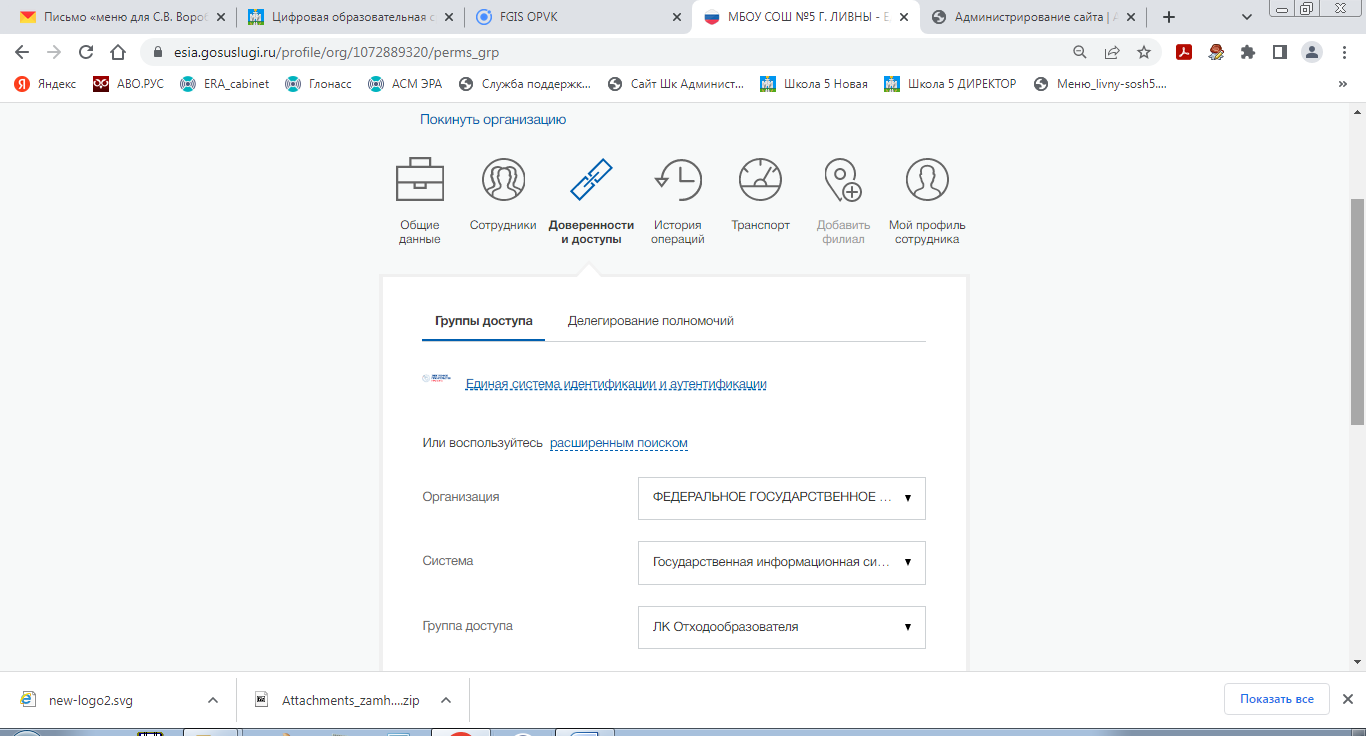 ВЫБИРАЕМНачало формыОрганизацияФЕДЕРАЛЬНОЕ ГОСУДАРСТВЕННОЕ УНИТАРНОЕ ПРЕДПРИЯТИЕ "ФЕДЕРАЛЬНЫЙ ЭКОЛОГИЧЕСКИЙ ОПЕРАТОР"СистемаГосударственная информационная система учета и контроля за обращением с отходами I и II классов опасностиГруппа доступаЛК ОтходообразователяПрисоединяем сотрудника, от чьего имени будете входить ФГИС ОПВК (у нас директор, чтобы не возникала проблема с прописыванием, не пробовал, возможно, и другого сотрудника)Конец формыПрIIСайт: https://gisopvk.ru/login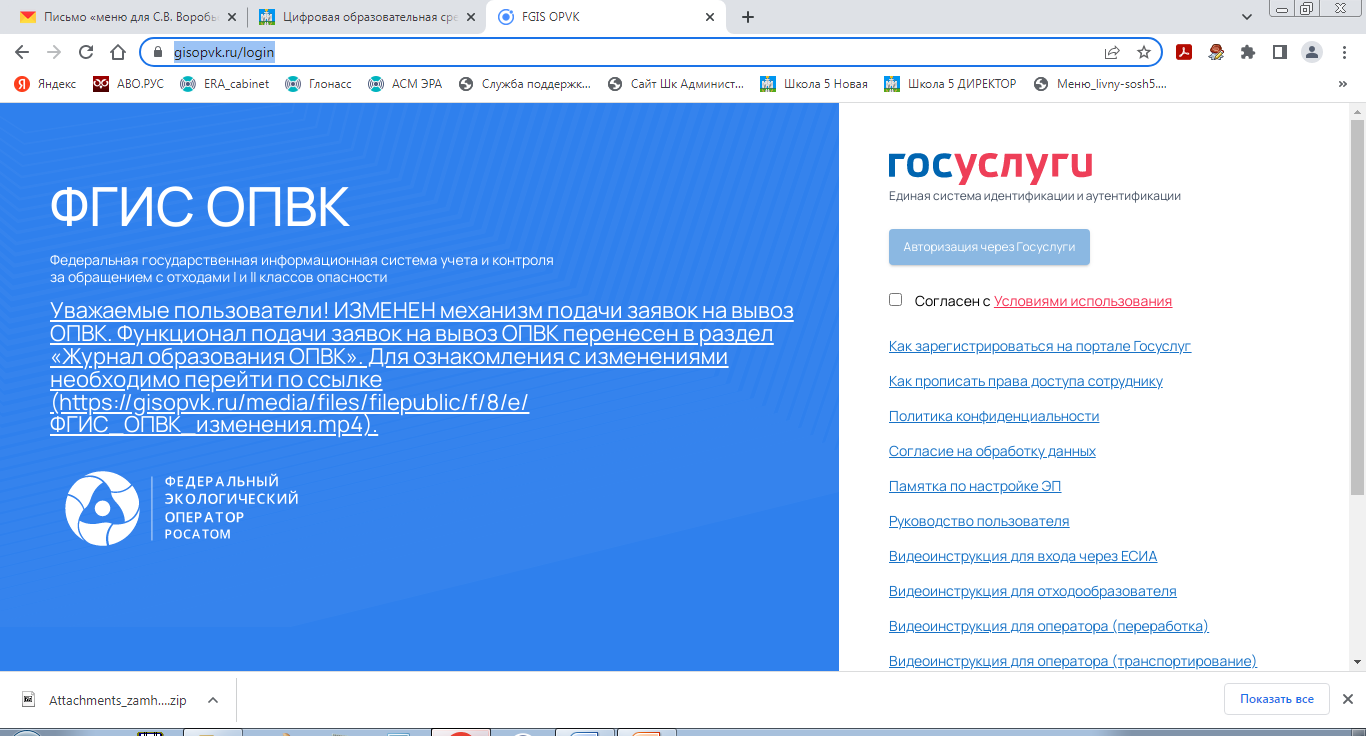 Ставим галочку «Согласен с Условиями использования» и нажимаем кнопку «Авторизоваться через Госуслуги». (Возможно «сбросит» ещё пробуйте повторить) Внешний вид дальнейших страниц отличается, так выглядит уже заполненные страницы, а страница для заполнения другая, но данные можно отсюда копировать. Не забывайте сохранять, когда даётся возможность. Подписывал сертификатом Калуги АСТРАЛ, вы можете использовать свои (не казначейские) электронные подписи от ЭДО (электронного документа оборота)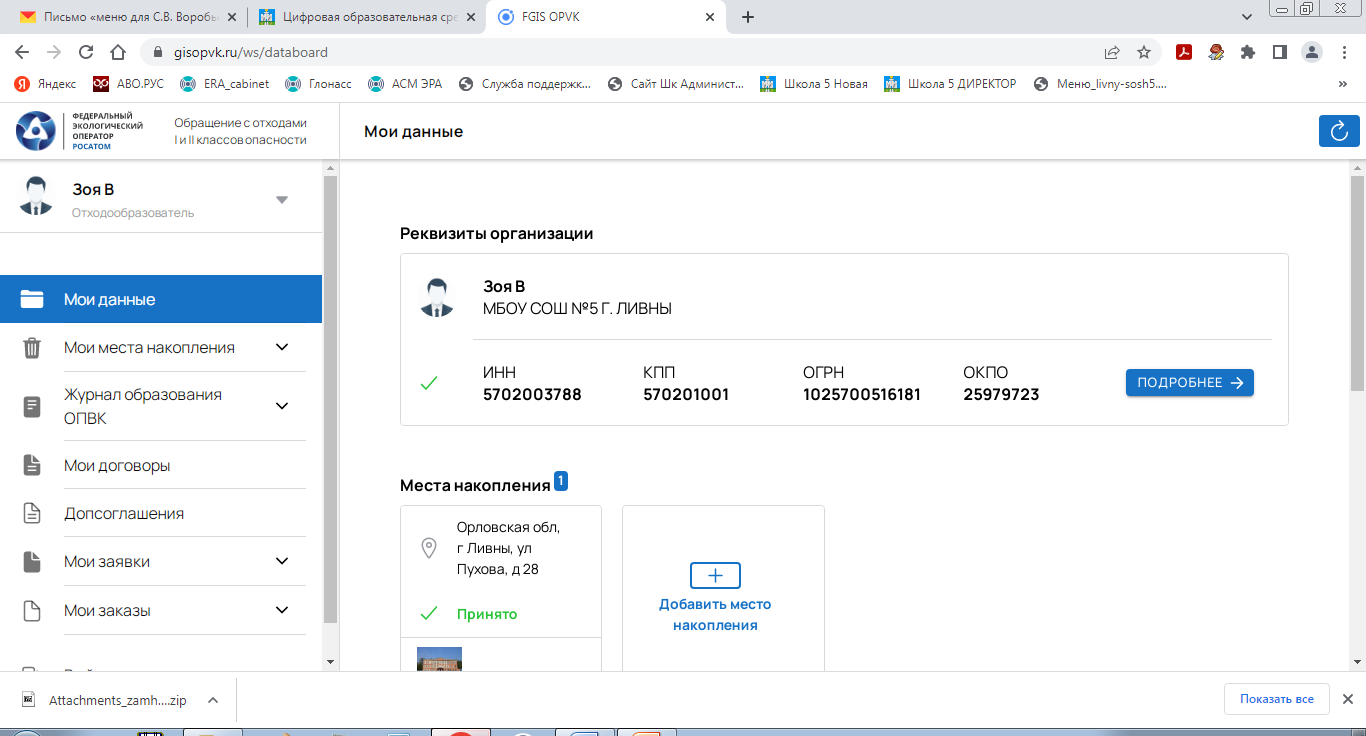 Заполняем по порядку:Мои данные. (Все заполняем) В графах по НДС:Необходимость уплаты НДСБез НДСОснование отсутствия НДСВ соответствии с подп. 4.1 п. 2 ст. 146 НК РФ не признается объектом обложения НДС выполнение работ (оказание услуг) бюджетными и автономными учреждениями в рамках государственного (муниципального) задания, источником финансового обеспечения которого является субсидия из соответствующего бюджета бюджетной системы РФ. В иных случаях выполнение работ (оказание услуг) такими учреждениями облагается НДС в общем порядке.)Мои места накопления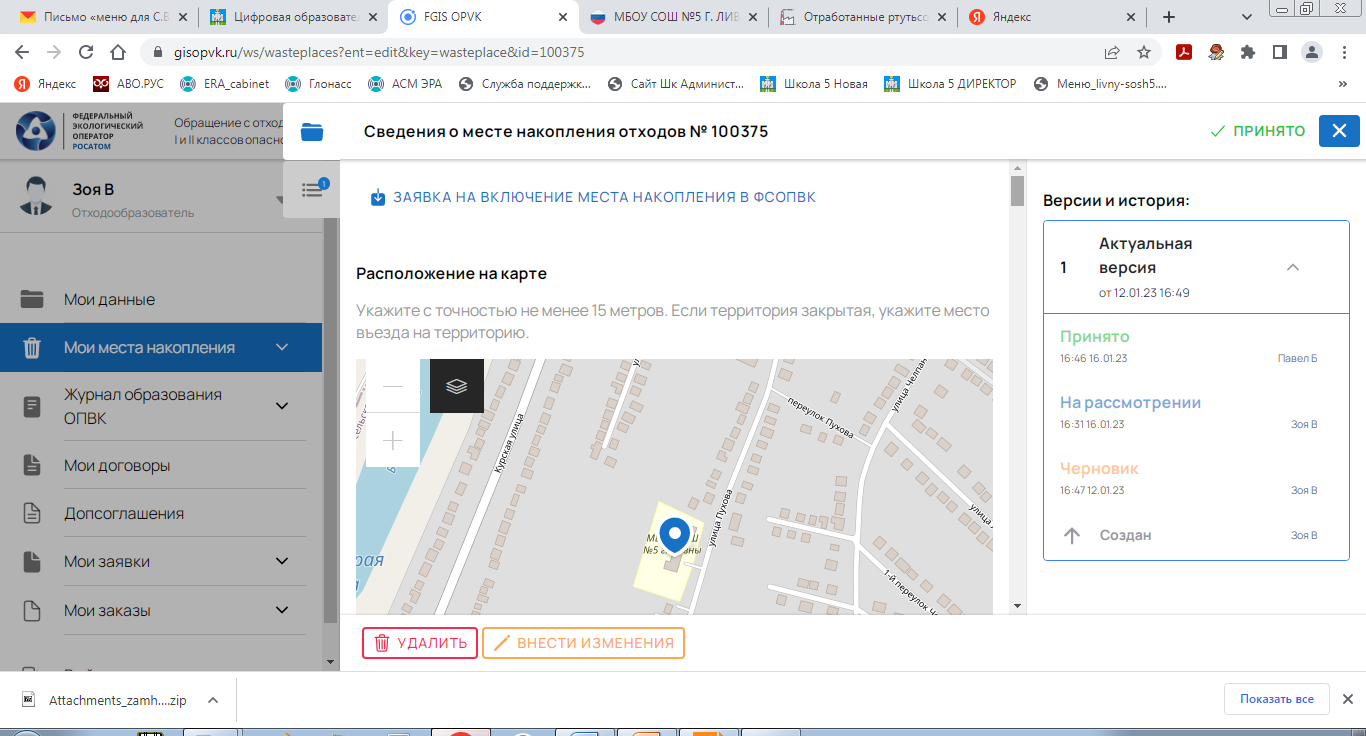 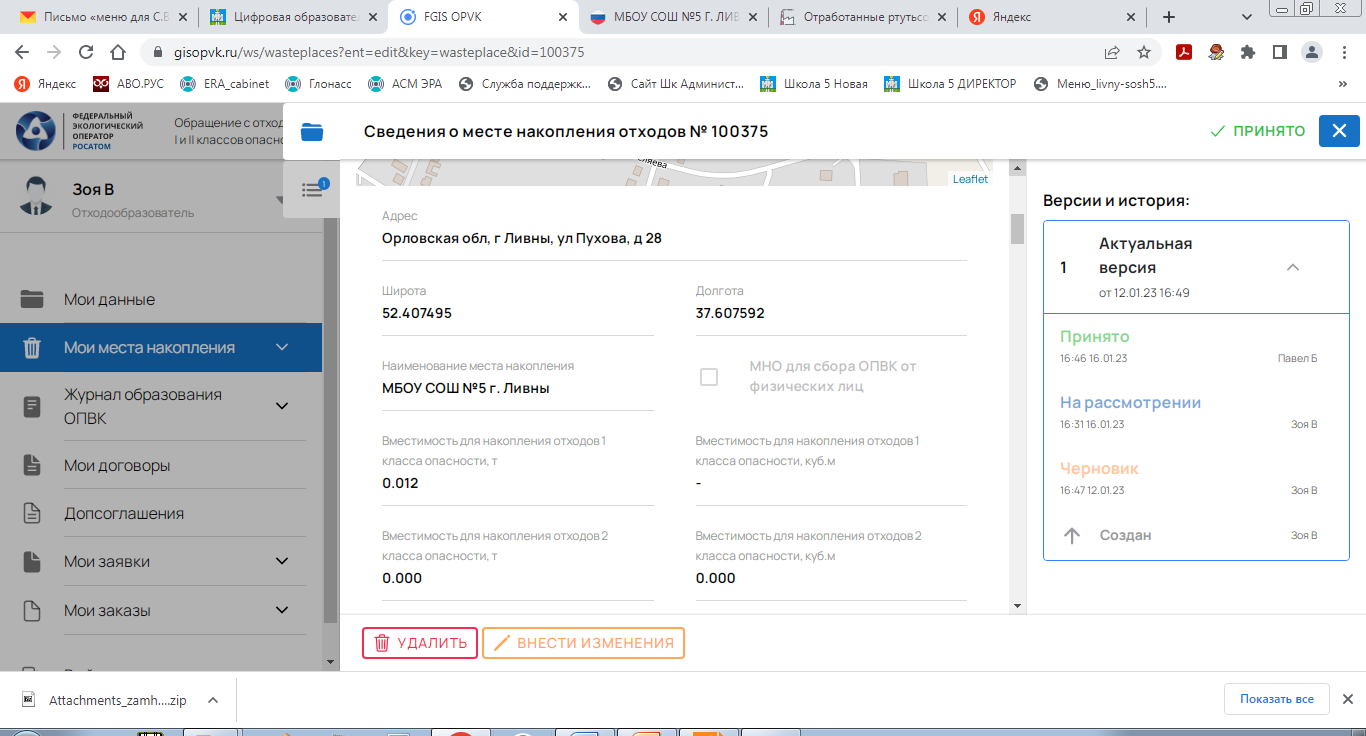 Вместимость для накопления отходов 1 класса опасности, т0.012Вместимость для накопления отходов 1 класса опасности, куб.м-  (не ставим)Вместимость для накопления отходов 2 класса опасности, т0.000Вместимость для накопления отходов 2 класса опасности, куб.м0.000Сведения о собственности/аренде на участок земли/недвижимостиИноеМуниципальное образование (введите номер 54705 и Ливны должны «выпасть», остальное всё заполниться автоматически)Код ОКТМО54705Субъект РФОрловская областьНаименование МОгород Ливны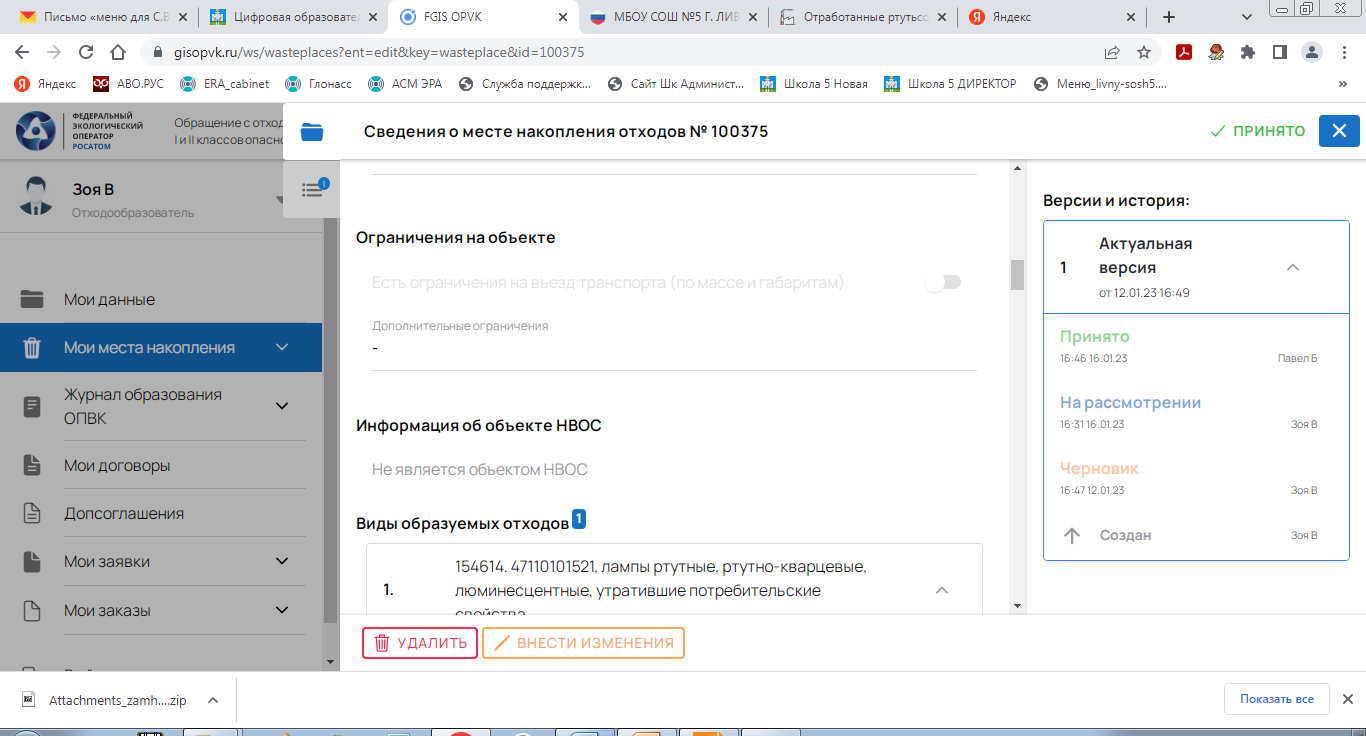 Ограничения на объекте(нет, уже стоит движок по умолчанию)Информация об объекте НВОСНе является объектом НВОСВиды образуемых отходов (Впишите слово «люминесцентные» и выберете из предложенных тот вид, который  ниже написан)154614. 47110101521, лампы ртутные, ртутно-кварцевые, люминесцентные, утратившие потребительские свойстваВид отхода154614. 47110101521, лампы ртутные, ртутно-кварцевые, люминесцентные, утратившие потребительские свойстваПроисхождение отходов (копируем и вставляем)Использование по назначению для освещение помещений лампы люминесцентные с утратой потребительских свойств и замена отработанных ламп на другого типаХимический и (или) компонентный состав Наименование компонентаСодержание, %, min 	 Содержание, %, max  Ртуть 0.03000 (нули сами добавятся)	0.03000Сталь никелированная0.04000 	0.04000Платинит0.01000 	0.01000Вольфрам0.01000 	0.01000Припой оловянно-свинцовый0.15000 	0.15000Гетинакс0.15000 	0.15000Медь0.15000 	0.15000Латунь0.33000 	0.33000Алюминий1.4000 	1.4000Мастика1.5000 	1.5000Люминофор1.75000 	1.75000Стекло СЛ-97-1194.6000 	94.6000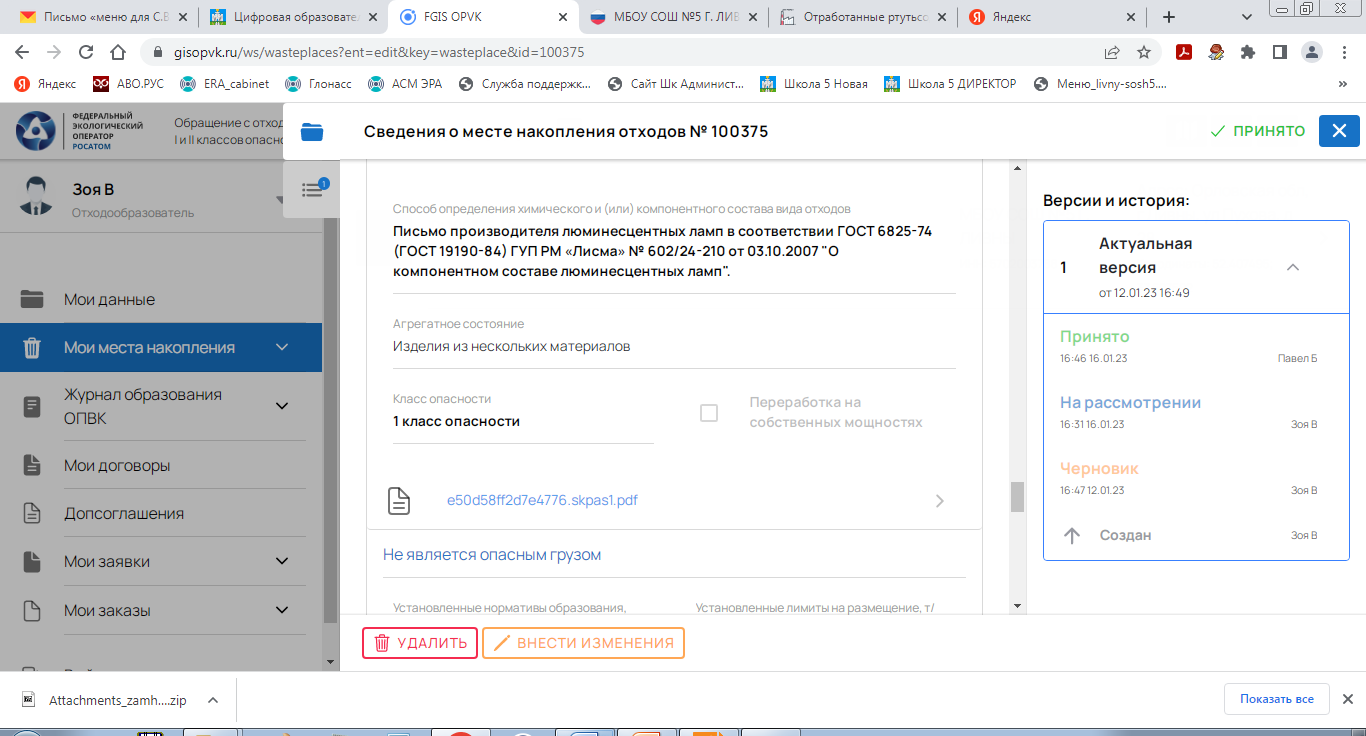 Способ определения химического и (или) компонентного состава вида отходовПисьмо производителя люминесцентных ламп в соответствии ГОСТ 6825-74 (ГОСТ 19190-84) ГУП РМ «Лисма» № 602/24-210 от 03.10.2007 "О компонентном составе люминесцентных ламп".Агрегатное состояниеИзделия из нескольких материаловКласс опасности1 класс опасностиЗагружаем  паспорт (в PDF скан  заверенной копии подписью и печатью ) Паспорт заполненный в файле «Форма паспорта для отхода фключенного в ФККО» заменить на свою школу.Не является опасным грузомУстановленные нормативы образования, т/год-Установленные лимиты на размещение, т/год-Документы, устанавливающие нормативы и лимитыТип документа-Номер документа-Дата документа-Фото объекта (загружаем фото школы)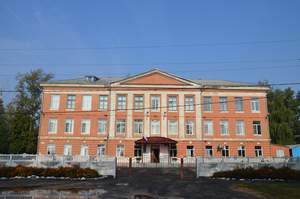 fb424d290285bdaf.3b59d7334d9c3bfe4742c73a076e636a_p3che9r.jpgРежим доступа (для погрузки ОПВК) (Заполняем когда могут у вас забирать по дням недели)Контакты (Заполняем)Всё заполняем, сохраняем, подписываем и ждем, когда «Черновик» ставший «На рассмотрении» превратиться «Принято». У нас принято было через сутки. Сформировать договор на оказание услуг по обращению с отходами I и II классов опасности.После подписания отходообразователем договора с помощью усиленной квалифицированной электронной подписи (УКЭП), статус договора изменится на статус «На рассмотрении».После подписания договора федеральным оператором и присвоения ему статуса «Действующий» при возникновении потребности вывезти отходы необходимо сформировать заявку на вывоз в ЛК.Договор на оказание услуг по обращению с отходами I и II классов опасности можно заключить как на один год, так и на каждую заявку.При необходимости вывоза заполняем «Журнал образования ОПВК»